                                                        T.C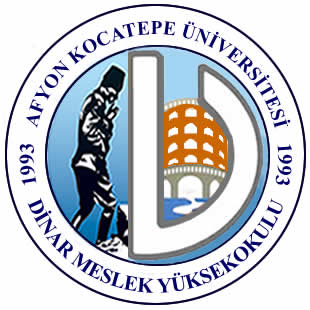 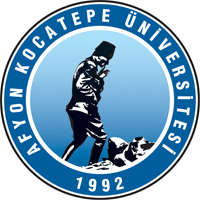                                                              Afyon Kocatepe Üniversitesi                                          Dinar Meslek Yüksekokulu MüdürlüğüneDinar Meslek Yüksekokulu ……………………………………. bölümü …………………………………… T.C kimlik numaralı öğrencisiyim. Öğrenci kaydımın silinmesi hususunda;Gereğinin yapılmasını arz ederim.                                                                                                                                                       /       / 202     										       Adı Soyadı      										            İmzaEK : Kimlik Fotokopisi                                                                                                                                                                                                                                                                                                                                                           Adres : (GSM) :                                                     